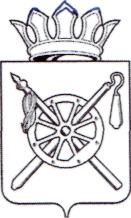 СОБРАНИЕ ДЕПУТАТОВ Каменоломненского городского поселения Октябрьского района Ростовской областиРЕШЕНИЕ20.07.2018                                      № 106                          р.п. КаменоломниВ соответствии со ст. 28 Федерального закона от 06.11.2003 года № 131-ФЗ «Об общих принципах организации органов местного самоуправления в Российской Федерации», Градостроительным кодексом Российской Федерации от 29.12.2004 № 190-ФЗ, Федеральным законом от 28.06.2014 г. № 172-ФЗ «О стратегическом планировании в Российской Федерации», Областным законом Ростовской области от 20.10.2015 г. № 416-ЗС «О стратегическом планировании в Ростовской области», Федеральным  законом от 21.07.2014 № 212-ФЗ «Об основах общественного контроля в Российской Федерации», руководствуясь ст. 13, п. 7 ст. 46 Устава муниципального образования «Каменоломненское городское поселение»,Собрание депутатов Каменоломненского городского поселения решило:Утвердить Положение о порядке организации и проведения общественных обсуждений или публичных слушаний на территории Каменоломненского городского поселения согласно приложению № 1 к настоящему решению.Настоящее решение вступает в силу со дня его официального обнародования.Председатель Собрания депутатов -глава Каменоломненского городского поселения    						  С.Ю. ПшеничниковПриложение 1 к решению Собрания депутатовКаменоломненского городского поселенияот 20.07.2018 № 106ПОЛОЖЕНИЕо порядке организации и проведения общественных обсуждений или публичных слушаний на территории Каменоломненского городского поселения1. Общие положения1.1. Настоящее Положение разработано в соответствии с Градостроительным кодексом Российской Федерации от 29.12.2004 № 190-ФЗ, Федеральным законом от 28.06.2014 г. № 172-ФЗ «О стратегическом планировании в Российской Федерации», Областным законом Ростовской области от 20.10.2015 г. № 416-ЗС «О стратегическом планировании в Ростовской области», ст. 14, 28 Федерального закона от 06.11.2003 года № 131-ФЗ «Об общих принципах организации органов местного самоуправления в Российской Федерации», Уставом муниципального образования «Каменоломненское городское поселение». 1.2. Для целей настоящего Положения используются следующие основные понятия:1) публичные слушания - форма реализации прав жителей муниципального образования на участие в процессе принятия органами местного самоуправления проектов муниципальных правовых актов по вопросам местного значения путем их публичного обсуждения;2) общественные обсуждения по вопросам градостроительной деятельности (далее – общественные обсуждения) - способ участия жителей муниципального образования в осуществлении градостроительной деятельности на территории муниципального образования и выявления мнения иных заинтересованных лиц, права и интересы которых могут затрагиваться при осуществлении градостроительной деятельности на территории муниципального образования, по существу выносимых на общественные обсуждения вопросов градостроительной деятельности;3) организация общественных обсуждений, публичных слушаний - деятельность, направленная на оповещение о времени и месте проведения общественных обсуждений, публичных слушаний, ознакомление с проектом муниципального правового акта, обнародование результатов общественных обсуждений, публичных слушаний и иных организационных мер, обеспечивающих участие населения муниципального образования в общественных обсуждениях, публичных слушаниях;4) участники общественных обсуждений, публичных слушаний - заинтересованные жители муниципального образования, эксперты, представители органов местного самоуправления, средств массовой информации, общественных объединений и иные лица, пожелавшие принять участие в общественных обсуждениях, публичных слушаниях;5) эксперт общественных обсуждений, публичных слушаний - это лицо, обладающее специальными знаниями по вопросам общественных обсуждений, публичных слушаний, подготовившее и представившее в письменном виде предложения и рекомендации по вопросу, выносимому на публичные слушания, озвучивающее их на публичных слушаниях;6) инициатор общественных обсуждений, публичных слушаний - органы местного самоуправления, а также инициативная группа совершеннолетних граждан, численностью не менее 10 человек, выступившая с инициативой проведения общественных обсуждений, публичных слушаний;7) комиссия по проведению публичных слушаний, общественных обсуждений - специально сформированный коллегиальный орган, осуществляющий организационные действия по подготовке и проведению общественных обсуждений, публичных слушаний;8) итоговый документ общественных обсуждений, публичных слушаний - рекомендации (предложения), принятые большинством голосов от числа зарегистрированных участников общественных обсуждений, публичных слушаний.1.3. Цели и принципы организации и проведения публичных слушанийОсновными целями организации и проведения публичных слушаний являются:1) обсуждение проектов муниципальных правовых актов с участием населения Каменоломненского городского поселения;2) выявление и учет общественного мнения и мнения экспертов по выносимому на публичные слушания вопросу местного значения;3) развитие диалоговых механизмов органов власти и населения Каменоломненского городского поселения;4) поиск приемлемых альтернатив решения важнейших вопросов местного значения;5) выработка предложений и рекомендаций по обсуждаемой проблеме.Подготовка, проведение и установление результатов общественных обсуждений, публичных слушаний осуществляются на основании принципов открытости, гласности, добровольности, независимости экспертов.1.4. Общественные обсуждения или публичные слушания проводятся в целях соблюдения права человека на благоприятные условия жизнедеятельности, прав и законных интересов правообладателей земельных участков и объектов капитального строительства. 1.5. Общественные обсуждения, публичные слушания проводятся для обсуждения проектов муниципальных правовых актов Каменоломненского городского поселения по вопросам местного значения в соответствии с настоящим Положением. 1.6.  Настоящее Положение не применяется в отношении:-  обязательного общественного обсуждения закупок, проводимого в соответствии со статьей 20, пунктом 5 части 3 статьи 112 Федерального закона от 05 апреля 2013 г. № 44-ФЗ «О контрактной системе в сфере закупок товаров, работ, услуг для обеспечения государственных и муниципальных нужд».2. Вопросы, подлежащие вынесению на публичные слушания, общественные обсуждения.2.1. Публичные слушания, общественные обсуждения могут проводиться по любым общественно значимым вопросам, проектам нормативных правовых актов, принимаемых в рамках полномочий органов местного самоуправления муниципального образования.2.2. Публичные слушания, общественные обсуждения проводятся в обязательном порядке по проектам генеральных планов, проектам правил землепользования и застройки, проектам планировки территории Каменоломненского городского поселения, проектам межевания территории Каменоломненского городского поселения, проектам правил благоустройства территорий Каменоломненского городского поселения, проектам, предусматривающим внесение изменений в один из указанных утвержденных документов, проектам решений о предоставлении разрешения на условно разрешенный вид использования земельного участка или объекта капитального строительства, проектам решений о предоставлении разрешения на отклонение от предельных параметров разрешенного строительства, реконструкции объектов капитального строительства.2.3. На публичные слушания в обязательном порядке выноситься:- проект Устава муниципального образования «Каменоломненское городское поселение», а также проект муниципального нормативного правового акта о внесении изменений и дополнений в данный Устав муниципального образования «Каменоломненское городское поселение», кроме случаев, когда в Устав муниципального образования вносятся изменения в форме точного воспроизведения положений Конституции Российской Федерации, федеральных законов, Устава Ростовской области или областных законов в целях приведения Устава муниципального образования «Каменоломненское городское поселение» в соответствие с этими нормативными правовыми актами; - проект бюджета Каменоломненского городского поселения и отчет о его исполнении; - проект стратегии социально-экономического развития Каменоломненского городского поселения; - вопросы о преобразовании муниципального образования, за исключением случаев, если для преобразования муниципального образования требуется получение согласия населения муниципального образования, выраженного путем голосования либо на сходах граждан.3. Назначение публичных слушаний, общественных обсуждений3.1. Публичные слушания, общественные обсуждения,  проводимые по инициативе жителей Каменоломненского городского поселения (далее - жителей) или Собранием депутатов Каменоломненского городского поселения, назначаются Собранием депутатов Каменоломненского городского поселения и оформляются решением Собрания депутатов Каменоломненского городского поселения. Решение о назначении публичных слушаний, общественных обсуждений  считается принятым, если за него проголосовало более половины от установленного числа депутатов Собрания депутатов  Каменоломненского городского поселения.  Публичные слушания, общественные обсуждения,  проводимые по инициативе Председателя Собрания депутатов – главы Каменоломненского городского поселения назначаются Председателем Собрания депутатов – главой Каменоломненского городского поселения и оформляются постановлением  Председателя Собрания депутатов – главы Каменоломненского городского поселения.  Проекты муниципальных правовых актов, которыми назначаются публичные слушания, общественные обсуждения, могут вноситься депутатами Собрания депутатов Каменоломненского городского поселения, Председателем Собрания депутатов – главой Каменоломненского городского поселения, иными выборными органами местного самоуправления, главой Администрации Каменоломненского городского поселения, органами территориального общественного самоуправления, инициативными группами граждан, а также иными субъектами правотворческой инициативы, установленными уставом муниципального образования «Каменоломненское городское поселение».3.2. Председатель Собрания депутатов – глава Каменоломненского городского поселения имеет право отказать инициатору проекта в издании постановления о назначении  публичных слушаний в следующих случаях:- вопрос, изложенный в проекте муниципального правового акта, не находится в компетенции органов местного самоуправления;- проект муниципального правового акта не соответствует Конституции Российской Федерации, федеральным и областным законам, иным нормативным правовым актам Российской Федерации и Ростовской области, Уставу муниципального образования «Каменоломненское городское поселение», муниципальным правовым актам или требованиям настоящего Положения, а также если проект постановления содержит коррупциогенные факторы. В этом случае Председатель Собрания депутатов – глава Каменоломненского городского поселения может принять решение о возвращении проекта постановления инициатору для устранения допущенных нарушений. 3.3. Жители Каменоломненского городского поселения для инициирования публичных слушаний, общественных обсуждений  по вопросам местного значения формируют инициативную группу, численностью не менее 10 человек , достигших 18 летнего возраста (далее инициативная группа). Решение о формировании инициативной группы принимается ее членами на собрании и оформляется протоколом. В протоколе указываются вопросы, планируемые к вынесению на публичные слушания, а также перечисляются члены инициативной группы.3.4. До обращения с предложением о проведении публичных слушаний в Собрание депутатов Каменоломненского городского поселения членами инициативной группы должно быть собрано не менее 100 подписей жителей Каменоломненского городского поселения, достигших возраста 18 лет, в поддержку проведения публичных слушаний по поставленному вопросу. Подписи должны быть собраны в срок, не превышающий 30 дней с момента подписания протокола о создании инициативной группы. Подписи в поддержку проведения публичных слушаний, общественных обсуждений  собираются посредством внесения их в подписные листы. Подписные листы включают ФИО и личную подпись лица, адрес и контактный телефон/электронный адрес. Расходы, связанные со сбором подписей, несет инициативная группа.3.5. Члены инициативной группы при обращении в Собрание депутатов Каменоломненского городского поселения с предложением о проведении публичных слушаний, общественных обсуждений,  подают следующие документы:- заявление с указанием вопроса, предлагаемого к вынесению на публичные слушания, общественные обсуждения и обоснования необходимости его вынесения на публичные слушания, общественные обсуждения;- сведения о членах инициативной группы (фамилия, имя, отчество, дата рождения, серия и номер паспорта гражданина или документа, заменяющего паспорт гражданина, адрес места жительства, личная подпись);- протокол о создании инициативной группы граждан;- подписи жителей в поддержку инициативы проведения публичных слушаний, оформленные в виде подписных листов.3.6. Собрание депутатов Каменоломненского городского поселения рассматривает поданные инициативной группой документы в течение 30 дней со дня их поступления.3.7. Собрание депутатов Каменоломненского городского поселения имеет право отказать в рассмотрении предложения о назначении публичных слушаний, общественных обсуждений  в следующих случаях: - вопрос, изложенный в проекте муниципального правового акта, не находится в компетенции органов местного самоуправления;- инициативная группа не собрала необходимого количества подписей жителей Каменоломненского городского поселения в поддержку инициативы проведения публичных слушаний, общественных обсуждений;- проект муниципального правового акта не соответствует Конституции Российской Федерации, федеральным и областным законам, иным нормативным правовым актам Российской Федерации и Ростовской области, Уставу муниципального образования «Каменоломненского городского поселения».3.8. В случае принятия Собранием депутатов Каменоломненского городского поселения решения об отказе в назначении публичных слушаний, общественных обсуждений, данное решение направляется членам инициативной группы в течение 15 календарных дней со дня его принятия. В решении должны быть указаны причины отказа в проведении публичных слушаний, общественных обсуждений.Собрание депутатов Каменоломненского городского поселения вправе вернуть инициативной группе пакет документов, если представленные на рассмотрение документы не соответствуют настоящему Положению. Инициаторы могут повторно внести предложение о назначении публичных слушаний, общественных обсуждений по данному проекту после устранения недостатков.4. Организация проведения публичных слушаний, общественных обсуждений на территории Каменоломненского городского поселения 4.1. Организация проведения публичных слушаний, общественных обсуждений на территории Каменоломненского городского поселения возлагается на Администрацию Каменоломненского городского поселения. Для этого в Администрации Каменоломненского городского поселения создается комиссия по проведению публичных слушаний, общественных обсуждений (далее –комиссия), в количестве не менее чем из 5 человек, состоящий из специалистов Администрации Каменоломненского городского поселения, депутатов Собрания депутатов Каменоломненского городского поселения, специалистов Администрации Октябрьского района по согласованию. В случае если инициатором проведения публичных слушаний, общественных обсуждений являются жители - в комиссию включаются представители соответствующей инициативной группы (но не более трех человек). На первом заседании комиссии члены комиссии избирают из своего состава председателя, который руководит деятельностью комиссии.  4.2. В публичных слушаниях, общественных обсуждениях могут принимать участие граждане, достигшие 18 лет и постоянно проживающие на территории Каменоломненского городского поселения, за исключением лиц, признанных судом недееспособными или ограничено дееспособными.  Комиссия вправе пригласить для участия в публичных слушаниях, общественных обсуждениях экспертов, обладающих специальными знаниями по вопросу, выносимому на публичные слушания, общественные обсуждения.  Для участия в публичных слушаниях, общественных обсуждениях приглашается представитель лица, разрабатывавшего проект нормативного акта, выносимого на публичные слушания, общественные обсуждения для дачи пояснений. 4.3. При проведении публичных слушаний, общественных обсуждений всем заинтересованным лицам должны быть обеспечены равные возможности для выражения своего мнения. 4.4. Комиссия в рамках своей работы:- подготавливает повестку публичных слушаний, общественных обсуждений и размещает итоговый вариант повестки в информационно-телекоммуникационной сети Интернет на сайте Администрации Каменоломненского городского поселения;- запрашивает у органов местного самоуправления информацию и документацию, относящуюся к вопросам, выносимым на публичные слушания, общественные обсуждения;- регистрирует участников публичных слушаний, общественных обсуждений, принимает от граждан и экспертов заявки на выступления в рамках публичных слушаний, общественных обсуждений;- размещает предложения и рекомендации, поступившие от граждан и экспертов по вопросам, выносимым на публичные слушания, общественные обсуждения на сайт Администрации Каменоломненского городского поселения для ознакомления с ними жителей муниципального образования «Каменоломненское городское поселение»;- формирует единый документ для распространения на публичных слушаниях, общественных обсуждений, содержащий все поступившие в адрес Организационного комитета предложения с указанием лиц, их внесших;- производит информирование граждан о времени и месте проведения публичных слушаний через средства массовой информации, информационно-телекоммуникационную сеть Интернет, иными способами;- организует проведение голосования участников публичных слушаний;- устанавливает результаты публичных слушаний;- подготавливает проект итогового документа, состоящего из рекомендаций и передает его для опубликования в средствах массовой информации, используемых Администрацией Каменоломненского городского поселения для официального опубликования нормативных правовых актов и иной официальной информации, а также на официальном сайте Администрации Каменоломненского городского поселения  в информационно-телекоммуникационной сети Интернет;4.5. Полномочия комиссии прекращаются после передачи заключения о результатах публичных слушаний, общественных обсуждений и протокола  публичных слушаний, общественных обсуждений органу местного самоуправления, принявшему решение о проведении публичных слушаний. 4.6. Публичные слушания, общественные обсуждения могут проводиться в выходные и рабочие дни. Проведение публичных слушаний, общественных обсуждений в дни официальных праздников не допускается. Публичные слушания, общественные обсуждения проводятся в выходные дни с 9.00 до 17.00 часов, в рабочие дни - с 8.00 до 19.00 часов. Местом проведения публичных слушаний, общественных обсуждений могут быть актовые залы, иные помещения общественных, административных зданий. 4.7. Организатор публичных слушаний, общественных обсуждений оповещает жителей о предстоящих публичных слушаниях, общественных обсуждениях в срок, предусмотренный действующим законодательством  Российской Федерации, но не позднее 7 дней до дня проведения публичных слушаний, общественных обсуждений.  4.8. Оповещение о начале публичных слушаний, общественных обсуждений осуществляется в форме информационного сообщения, размещаемого в районной газете «Сельский вестник», на официальном сайте Администрации Каменоломненского городского поселения в информационно-телекоммуникационной сети Интернет http://www.kamenolomninskoe.ru/ , в здании Администрации Каменоломненского городского поселения на информационном стенде, доступном для свободного обозрения неопределенному кругу лиц.   Оповещение о начале публичных слушаний, общественных обсуждений  может так же осуществляться через иные средства массовой информации, информационные источники, в том числе посредством информационных сообщений по каналам телевизионного и радиовещания, размещением сообщений на информационных и новостных стендах, раздачи информационных листовок и другими не противоречащими закону методами.   Дополнительно осуществляется информирование населения в форме объявлений по месту расположения обсуждаемого на публичных слушаниях или общественных обсуждениях проекта (вопроса). 4.9. В оповещении о проведении публичных слушаний, общественных обсуждений должна содержаться информация: - о проекте, подлежащем рассмотрению на публичных слушаниях, общественных обсуждениях, и перечень информационных материалов к такому проекту; - о порядке и сроках проведения публичных слушаний, общественных обсуждений по проекту, подлежащему рассмотрению на общественных обсуждениях или публичных слушаниях; - о месте, дате открытия экспозиции или экспозиций проекта, подлежащего рассмотрению на публичных слушаниях, общественных обсуждениях, о сроках проведения экспозиции или экспозиций такого проекта, о днях и часах, в которые возможно посещение указанных экспозиции или экспозиций; - о порядке, сроке и форме внесения участниками общественных обсуждений или публичных слушаний предложений и замечаний, касающихся проекта, подлежащего рассмотрению на публичных слушаниях, общественных обсуждениях; 4.10. Оповещение о начале общественных обсуждений также должно содержать информацию об официальном сайте, на котором будут размещены проект, подлежащий рассмотрению на общественных обсуждениях, и информационные материалы к нему, или информационных системах, в которых будут размещены такой проект и информационные материалы к нему, с использованием которых будут проводиться общественные обсуждения.4.11.Оповещение о начале публичных слушаний также должно содержать информацию об официальном сайте, на котором будут размещены проект, подлежащий рассмотрению на публичных слушаниях, и информационные материалы к нему, информацию о дате, времени и месте проведения собрания или собраний участников публичных слушаний. 4.12. Проект, подлежащий рассмотрению на общественных обсуждениях, публичных слушаниях размещается на официальном сайте Администрации Каменоломненского городского поселения в информационно-телекоммуникационной сети Интернет с обеспечением соблюдения сроков, предусмотренных законом для проведения публичных слушаний.    5. Порядок проведения публичных слушаний5.1. Перед началом публичных слушаний участники публичных слушаний подлежат регистрации.5.2. Регистрацию участников публичных слушаний осуществляет организатор публичных слушаний.5.3. При регистрации участники публичных слушаний - физические лица предъявляют документ, удостоверяющий личность, с регистрацией по месту жительства.5.4. Отказ в регистрации допускается в случае, если лицо не является участником публичных слушаний.5.5. Председательствующим на публичных слушаниях может быть председатель Собрания депутатов - глава Каменоломненского городского поселения или заместитель  председателя Собрания депутатов, либо иное уполномоченное им должностное лицо органа местного самоуправления Каменоломненского городского поселения.  5.6. Председательствующий открывает публичные слушания, оглашает вопрос (вопросы) публичных слушаний, инициаторов их проведения, представляет себя и секретаря публичных слушаний.5.7. Председательствующий знакомит участников с утвержденным организатором публичных слушаний регламентом публичных слушаний (максимальное время проведения, порядок и продолжительность выступлений, приема письменных предложений и рекомендаций, подведение итогов и т.д.).5.8. Председательствующий объявляет вопрос, по которому проводится обсуждение, и предоставляет слово участникам публичных слушаний, имеющим право на выступление.5.9. Участники публичных слушаний имеют право участвовать в обсуждении проектов, задавать вопросы, высказывать свое мнение, представлять организатору проведения публичных слушаний свои предложения и замечания в письменной форме, которые подлежат включению в протокол публичных слушаний.5.10. Участники публичных слушаний, имеющие право на выступление, вправе снять свои заявки о выступлении или присоединиться к выступлениям других участников.5.11. По окончании выступлений участников публичных слушаний по всем вопросам повестки публичных слушаний председательствующий дает возможность выступить экспертам публичных слушаний.5.12. Решение по рассматриваемому вопросу принимается большинством голосов от числа лиц, участвующих в публичных слушаниях, и отражается в протоколе, а также заключении о результатах публичных слушаний.5.13. По окончании выступлений председательствующий предоставляет слово секретарю для уточнения предложений и рекомендаций, поступивших от участников публичных слушаний.5.14. Во время проведения публичных слушаний секретариатом ведется протокол, который подписываются председательствующим и секретарем. Во время проведения публичных слушаний может вестись видео- или аудиозапись. На публичных слушаниях по инициативе организаторов их проведения могут присутствовать представители средств массовой информации.5.15. Протокол публичных слушаний должен быть оформлен не позднее 7 дней со дня их проведения и должен содержать позиции, мнения, замечания и предложения участников слушаний по всем вопросам, выносимым на публичные слушания.5.16. В протоколе публичных слушаний отражаются: дата и место проведения публичных слушаний; количество участников публичных слушаний; вопросы, подлежащие обсуждению на публичных слушаниях; последовательность проведения публичных слушаний; фамилия, имя, отчество докладчика или выступающего участника публичных слушаний; краткое содержание доклада или выступления; предложения и замечания участников публичных слушаний; результаты голосования по вопросу публичных слушаний; иные обстоятельства, имеющие существенное значение для составления объективного заключения о результатах публичных слушаний.К протоколу публичных слушаний прилагаются письменные замечания и предложения участников публичных слушаний, переданные организатору публичных слушаний в ходе публичных слушаний.5.17. Не вносятся в протокол публичных слушаний и не рассматриваются организатором публичных слушаний замечания и предложения:1) которые не относятся к вопросу, вынесенному на публичные слушания;2) физических и юридических лиц, которые в соответствии с настоящим Положением не являются участниками публичных слушаний;3) не позволяющие установить фамилию, имя, отчество и регистрацию по месту жительства физического лица, а также название, организационно-правовую форму юридического лица.5.18. Замечания и предложения участников публичных слушаний, результаты голосования по вопросу (вопросам) публичных слушаний, включенные в протокол публичных слушаний, носят рекомендательный характер.5.19. Организаторы проведения публичных слушаний в срок не позднее 7 дней со дня оформления соответствующего протокола передают его должностным лицам Собрания депутатов Каменоломненского городского поселения или Администрации Каменоломненского городского поселения, в ведении которых находятся вынесенные на публичные слушания вопросы, для рассмотрения и анализа поступивших в ходе публичных слушаний предложений и замечаний.5.20. В срок не позднее 7 дней со дня получения протокола должностное лицо Собрания депутатов Каменоломненского городского поселения, либо  Администрации Каменоломненского городского поселения подготавливает заключение по итогам проведения публичных. Для подготовки заключения и проведения экспертизы данные органы местного самоуправления имеют право привлекать к работе экспертов, специалистов различных организаций независимо от организационно-правовой формы и формы собственности.Заключение по итогам публичных слушаний передается в Собрание депутатов Каменоломненского городского поселения или главе Администрации Каменоломненского городского поселения, в зависимости от того, в чьей компетенции находится принятие соответствующего муниципального правового акта, для учета при принятии решения Собрания депутатов Каменоломненского городского поселения, постановления Администрации Каменоломненского городского поселения. В заключении по итогам публичных слушаний должны быть отражены в обобщенном виде позиции всех участников.  5.21. Финансирование мероприятий, связанных с организацией и проведением публичных слушаний, осуществляется за счет средств местного бюджета.Расходы, связанные с организацией и проведением публичных слушаний по вопросам о предоставлении разрешения на условно разрешенный вид использования земельного участка и объекта капитального строительства, вопросам о предоставлении разрешения на отклонение от предельных параметров разрешенного строительства, реконструкции объектов капитального строительства, вопросам изменения одного вида разрешенного использования земельного участка и объекта капитального строительства на другой вид такого использования, при отсутствии утвержденных правил землепользования и застройки несут физические или юридические лица, заинтересованные в принятии таких решений.5.22. Заключение о результатах публичных слушаний, протокол публичных слушаний и материалы, собранные в ходе подготовки и проведения публичных слушаний, хранятся у организатора публичных слушаний. 6. Особенности организации и проведения публичных слушаний по проекту устава муниципального образования «Каменоломненское городское поселение», проекту местного бюджета и отчета о его исполнении, вопросу о преобразовании муниципального образования «Каменоломненское городское поселение»6.1. Проект Устава муниципального образования «Каменоломненское городское поселение» и проект муниципального правового акта о внесении изменений и дополнений в Устав муниципального образования «Каменоломненское городское поселение» рассматривается на публичных слушаниях с учетом особенностей, предусмотренных Федеральным законом от 06.10.2003 № 131-ФЗ «Об общих принципах организации местного самоуправления в Российской Федерации» и Уставом муниципального образования «Каменоломненское городское поселение».Проект Устава муниципального образования «Каменоломненское городское поселение» и проект муниципального правового акта о внесении изменений и дополнений в Устав муниципального образования «Каменоломненское городское поселение» подлежат официальному опубликованию (обнародованию) не позднее чем за 30 дней до дня рассмотрения Собранием депутатов Каменоломненского городского поселения вопроса о его принятии. Одновременно публикуются порядок учета предложений по указанному проекту, порядок участия граждан в его обсуждении.6.2. Проект местного бюджета и годовой отчет о его исполнении рассматриваются на публичных слушаниях с учетом особенностей, предусмотренных Бюджетным кодексом Российской Федерации, иными федеральными законами, законами Ростовской области, Уставом муниципального образования «Каменоломненское городское поселение», Положением «О бюджетном процессе в Каменоломненском городском поселении». Правовой акт о назначении публичных слушаний по проекту местного бюджета и отчету об исполнении местного бюджета публикуется вместе с приложениями к нему, в которых содержатся сведения, отнесенные Бюджетным кодексом Российской Федерации к составу показателей, в обязательном порядке представляемых для рассмотрения решения о бюджете.6.3. Публичные слушания по вопросу о преобразовании муниципального образования «Каменоломненское городское поселение» организуются и проводятся в соответствии с особенностями, предусмотренными Федеральным законом от 06.10.2003 № 131-ФЗ «Об общих принципах организации местного самоуправления в Российской Федерации», иными федеральными законами, областными законами, Уставом муниципального образования «Каменоломненское городское поселение».7. Особенности проведения публичных слушаний, общественных обсуждений в области градостроительной деятельности7.1. Процедура проведения общественных обсуждений состоит из следующих этапов:1) оповещение о начале общественных обсуждений; 2) размещение проекта, подлежащего рассмотрению на общественных обсуждениях, и информационных материалов к нему на официальном сайте Администрации Каменоломненского городского поселения (далее - официальный сайт) и (или) в государственной или муниципальной информационной системе, обеспечивающей проведение общественных обсуждений с использованием информационно- телекоммуникационной сети "Интернет" (далее - сеть "Интернет"), либо на региональном портале государственных и муниципальных услуг (далее - информационные системы) и открытие экспозиции или экспозиций такого проекта; 3) проведение экспозиции или экспозиций проекта, подлежащего рассмотрению на общественных обсуждениях; 4) подготовка и оформление протокола общественных обсуждений; 5) подготовка и опубликование заключения о результатах общественных обсуждений. 7.2. Процедура проведения публичных слушаний состоит из следующих этапов: 1) оповещение о начале публичных слушаний; 2) размещение проекта, подлежащего рассмотрению на публичных слушаниях, и информационных материалов к нему на официальном сайте и открытие экспозиции или экспозиций такого проекта; 3) проведение экспозиции или экспозиций проекта, подлежащего рассмотрению на публичных слушаниях; 4) проведение собрания или собраний участников публичных слушаний; 5) подготовка и оформление протокола публичных слушаний; 6) подготовка и опубликование заключения о результатах публичных слушаний. 7.3.  В течение всего периода размещения в соответствии с п. 4.12. настоящего Положения проекта, подлежащего рассмотрению на общественных обсуждениях или публичных слушаниях, и информационных материалов к нему проводятся экспозиция или экспозиции такого проекта. В ходе работы экспозиции должны быть организованы консультирование посетителей экспозиции, распространение информационных материалов о проекте, подлежащем рассмотрению на общественных обсуждениях или публичных слушаниях. Консультирование посетителей экспозиции осуществляется представителями уполномоченного на проведение общественных обсуждений или публичных слушаний Администрации Каменоломненского городского поселения или созданного им коллегиального совещательного органа (далее - организатор общественных обсуждений или публичных слушаний) и (или) разработчика проекта, подлежащего рассмотрению на общественных обсуждениях или публичных слушаниях.7.4. В период размещения в соответствии с п. 4.12. настоящего Положения проекта, подлежащего рассмотрению на общественных обсуждениях или публичных слушаниях, и информационных материалов к нему и проведения экспозиции или экспозиций такого проекта участники общественных обсуждений или публичных слушаний, прошедшие в соответствии с частью 12 статьи 5.1. Градостроительного кодекса РФ идентификацию, имеют право вносить предложения и замечания, касающиеся такого проекта:1) посредством официального сайта или информационных систем (в случае проведения общественных обсуждений);2) в письменной или устной форме в ходе проведения собрания или собраний участников публичных слушаний (в случае проведения публичных слушаний);3) в письменной форме в адрес организатора общественных обсуждений или публичных слушаний;4) посредством записи в книге (журнале) учета посетителей экспозиции проекта, подлежащего рассмотрению на общественных обсуждениях или публичных слушаниях.7.5. Предложения и замечания должны соответствовать предмету общественных обсуждений, публичных слушаний. В случае если поступившее предложение и замечание не соответствует предмету общественных обсуждений, публичных слушаний,  Администрация Каменоломненского городского поселения вправе не включать такие предложения или замечания в протокол общественных обсуждений, публичных слушаний.7.6. Предложения и замечания не рассматриваются в случае выявления фактапредставления участником общественных обсуждений, публичных слушаний недостоверных сведений. 7.7. В процессе общественных обсуждений или публичных слушаний ведется протокол общественных обсуждений или публичных слушаний, в котором указываются: 1) дата оформления протокола общественных обсуждений или публичных слушаний; 2) информация об организаторе общественных обсуждений или публичных слушаний; 3) информация, содержащаяся в опубликованном оповещении о начале общественных обсуждений или публичных слушаний, дата и источник его опубликования; 4) информация о сроке, в течение которого принимались предложения и замечания участников общественных обсуждений или публичных слушаний, о территории, в пределах которой проводятся общественные обсуждения или публичные слушания; 5) все предложения и замечания участников общественных обсуждений или публичных слушаний с разделением на предложения и замечания граждан, являющихся участниками общественных обсуждений или публичных слушаний и постоянно проживающих на территории, в пределах которой проводятся общественные обсуждения или публичные слушания, и предложения и замечания иных участников общественных обсуждений или публичных слушаний.К протоколу общественных обсуждений или публичных слушаний прилагается перечень принявших участие в рассмотрении проекта участников общественных обсуждений или публичных слушаний, включающий в себя сведения об участниках общественных обсуждений или публичных слушаний (фамилию, имя, отчество (при наличии), дату рождения, адрес места жительства (регистрации) - для физических лиц; наименование, основной государственный регистрационный номер, место нахождения и адрес - для юридических лиц). 7.8. На основании протокола общественных обсуждений или публичных слушаний организатор общественных обсуждений или публичных слушаний осуществляет подготовку заключения о результатах общественных обсуждений или публичных слушаний. 7.9. В заключении о результатах общественных обсуждений или публичных слушаний должны быть указаны: 1) дата оформления заключения о результатах общественных обсуждений или публичных слушаний;2) наименование проекта, рассмотренного на общественных обсуждениях или публичных слушаниях, сведения о количестве участников общественных обсуждений или публичных слушаний, которые приняли участие в общественных обсуждениях или публичных слушаниях; 3) реквизиты протокола общественных обсуждений или публичных слушаний, на основании которого подготовлено заключение о результатах общественных обсуждений или публичных слушаний; 4) содержание внесенных предложений и замечаний участников общественных обсуждений или публичных слушаний с разделением на предложения и замечания граждан, являющихся участниками общественных обсуждений или публичных слушаний и постоянно проживающих на территории, в пределах которой проводятся общественные обсуждения или публичные слушания, и предложения и замечания иных участников общественных обсуждений или публичных слушаний. В случае внесения несколькими участниками общественных обсуждений или публичных слушаний одинаковых предложений и замечаний допускается обобщение таких предложений и замечаний; 5) аргументированные рекомендации организатора общественных обсуждений или публичных слушаний о целесообразности или нецелесообразности учета внесенных участниками общественных обсуждений или публичных слушаний предложений и замечаний и выводы по результатам общественных обсуждений или публичных слушаний. 7.10. Заключение о результатах общественных обсуждений или публичных слушаний публикуется в газете «Сельский вестник» и размещается на официальном сайте Администрации Каменоломненского городского поселения. Так же заключение о результатах общественных обсуждений или публичных слушаний может доводиться до сведения жителей Каменоломненского городского поселения иными не запрещёнными законом способами.7.11.  Участниками общественных обсуждений или публичных слушаний по проектам генеральных планов Каменоломненского городского поселения, проектам правил землепользования и застройки Каменоломненского городского поселения, проектам планировки территории, проектам межевания территории Каменоломненского городского поселения, проектам правил благоустройства территорий Каменоломненского городского поселения, проектам, предусматривающим внесение изменений в один из указанных утвержденных документов, являются граждане, постоянно проживающие на территории, в отношении которой подготовлены данные проекты, правообладатели находящихся в границах этой территории земельных участков и (или) расположенных на них объектов капитального строительства, а также правообладатели помещений, являющихся частью указанных объектов капитального строительства.Участниками общественных обсуждений или публичных слушаний по проектам решений о предоставлении разрешения на условно разрешенный вид использования земельного участка или объекта капитального строительства, проектам решений о предоставлении разрешения на отклонение от предельных параметров разрешенного строительства, реконструкции объектов капитального строительства являются граждане, постоянно проживающие в пределах территориальной зоны, в границах которой расположен земельный участок или объект капитального строительства, в отношении которых подготовлены данные проекты, правообладатели находящихся в границах этой территориальной зоны земельных участков и (или) расположенных на них объектов капитального строительства, граждане, постоянно проживающие в границах земельных участков, прилегающих к земельному участку, в отношении которого подготовлены данные проекты, правообладатели таких земельных участков или расположенных на них объектов капитального строительства, правообладатели помещений, являющихся частью объекта капитального строительства, в отношении которого подготовлены данные проекты, а в случае, предусмотренном частью 3 статьи 39 Градостроительного Кодекса, также правообладатели земельных участков и объектов капитального строительства, подверженных риску негативного воздействия на окружающую среду в результате реализации данных проектов.7.12. Особенности организации и проведения публичных слушаний, общественных обсуждений по проекту генерального плана Каменоломненского городского поселения и проекту внесения в него изменений.7.12.1. Проект генерального плана и проект изменений в него подлежат размещению на официальном сайте Администрации Каменоломненского городского поселения в сети Интернет. 7.12.2. В целях доведения до населения информации о содержании проекта генерального плана Администрация Каменоломненского городского поселения в обязательном порядке организует выставки, экспозиции демонстрационных материалов проекта генерального плана, выступления представителей органов местного самоуправления, разработчиков проекта генерального плана на собраниях жителей, в печатных средствах массовой информации, по радио и по телевидению.7.12.3. Участниками публичных слушаний, общественных обсуждений по проекту генерального плана, в том числе по внесению в него изменений, являются жители всей территории Каменоломненского городского поселения. При внесении изменений в генеральный план участниками публичных слушаний являются жители части территории Каменоломненского городского поселения, в отношении которой предлагается внесение изменений, а также жители части территории Каменоломненского городского поселения, имеющей общую границу с указанной территорией. 7.12.4. Срок проведения публичных слушаний, общественных обсуждений составляет не менее одного и не более трех месяцев с момента оповещения жителей Каменоломненского городского поселения о времени и месте их проведения до дня опубликования заключения о результатах публичных слушаний, общественных обсуждений.7.12.5. Глава Администрации Каменоломненского городского поселения с учетом заключения о результатах публичных слушаний принимает решение:1) о согласии с проектом генерального плана и направлении его в Собрание депутатов Каменоломненского городского поселения;2) об отклонении проекта генерального плана и о направлении его на доработку.7.12.6. Глава Администрации Каменоломненского городского поселения направляет в Собрание депутатов Каменоломненского городского поселения проект генерального плана или проект о внесении в него изменений с обязательным приложением протокола публичных слушаний, общественных обсуждений  и заключения о результатах таких публичных слушаний, общественных обсуждений.7.12.7. Собрание депутатов Каменоломненского городского поселения с учетом протокола публичных слушаний, общественных обсуждений по проекту генерального плана и заключения о результатах публичных слушаний, общественных обсуждений принимает решение об утверждении генерального плана или об отклонении проекта генерального плана и о направлении его главе Администрации Каменоломненского городского поселения на доработку в соответствии с указанными протоколом и заключением.7.12.8. Генеральный план подлежит официальному опубликованию (обнародованию) в порядке, установленном для опубликования (обнародования) нормативных правовых актов Каменоломненского городского поселения.   7.13. Особенности организации проведения публичных слушаний, общественных обсуждений по проектам правил землепользования и застройки и проекту изменений в них.7.13.1.  Глава Администрации Каменоломненского городского поселения не позднее чем по истечении десяти дней с даты принятия решения о подготовке проекта правил землепользования и застройки обеспечивает опубликование и размещение сообщения о принятии такого решения на официальном сайте Администрации Каменоломненского городского поселения в сети Интернет и в районной газете «Сельский вестник». 7.13.2. Публичные слушания, общественные обсуждения по проекту правил землепользования и застройки, в том числе по проекту изменений в них, проводятся Комиссией по подготовке проекта правил землепользования и застройки, состав и порядок деятельности которой определяются постановлением Администрации Каменоломненского городского поселения, принимаемым в соответствии с Градостроительным кодексом Российской Федерации, Областным законом от 14.01.2008 № 853-ЗС «О градостроительной деятельности в Ростовской области» и настоящим Порядком.7.13.3. В случае если внесение изменений в правила землепользования и застройки связано с размещением или реконструкцией отдельного объекта капитального строительства, публичные слушания по внесению изменений в правила землепользования и застройки проводятся в границах территории, планируемой для размещения или реконструкции такого объекта, и в границах устанавливаемой для такого объекта зоны с особыми условиями использования территорий. При этом Комиссия по подготовке проекта правил землепользования и застройки направляет извещения о проведении публичных слушаний по проекту правил землепользования и застройки правообладателям земельных участков, имеющих общую границу с земельным участком, на котором планируется осуществить размещение или реконструкцию отдельного объекта капитального строительства, правообладателям зданий, строений, сооружений, расположенных на земельных участках, имеющих общую границу с указанным земельным участком, и правообладателям помещений в таком объекте, а также правообладателям объектов капитального строительства, расположенных в границах зон с особыми условиями использования территорий. Указанные извещения направляются в срок не позднее чем через пятнадцать дней со дня принятия решения о проведении публичных слушаний, общественных обсуждений по предложениям о внесении изменений в правила землепользования и застройки.7.13.4. Участниками публичных слушаний, общественных обсуждений по проекту правил землепользования и застройки являются жители всей территории Каменоломненского городского поселения и правообладатели объектов недвижимого имущества, расположенных на территории Каменоломненского городского поселения.При внесении изменений в правила землепользования и застройки участниками публичных слушаний являются жители части территории Каменоломненского городского поселения, в отношении которой предлагается внесение изменений, а также жители части территории Каменоломненского городского поселения, имеющей общую границу с указанной территорией.7.13.5. Участниками публичных слушаний, общественных обсуждений по проекту внесения изменений в правила землепользования и застройки в случае, если внесение изменений в правила землепользования и застройки связано с размещением или реконструкцией отдельного объекта капитального строительства, являются:- жители Каменоломненского городского поселения, проживающие в границах территории, планируемой для размещения или реконструкции такого объекта, и в границах устанавливаемой для такого объекта зоны с особыми условиями использования территорий; - правообладатели земельных участков, имеющих общую границу с земельным участком, на котором планируется осуществить размещение или реконструкцию отдельного объекта капитального строительства, или лица, уполномоченные ими в установленном законом порядке;- правообладатели зданий, строений, сооружений, расположенных на земельных участках, имеющих общую границу с указанным земельным участком, или лица, уполномоченные ими в установленном законом порядке;- правообладатели помещений в таком объекте или лица, уполномоченные ими в установленном законом порядке;- правообладатели объектов капитального строительства, расположенных в границах зон с особыми условиями использования территорий, или лица, уполномоченные ими в установленном законом порядке.7.13.6.  Продолжительность публичных слушаний, общественных обсуждений по проекту правил землепользования и застройки составляет не менее двух и не более четырех месяцев со дня опубликования такого проекта.7.13.7. В случае подготовки изменений в правила землепользования и застройки в части внесения изменений в градостроительный регламент, установленный для конкретной территориальной зоны, публичные слушания, общественные обсуждения по внесению изменений в правила землепользования и застройки проводятся в границах территориальной зоны, для которой установлен такой градостроительный регламент. В этих случаях срок проведения общественных обсуждений или публичных слушаний не может быть более чем один месяц.7.13.8. После завершения публичных слушаний, общественных обсуждений по проекту правил землепользования и застройки Комиссия по подготовке проекта правил землепользования и застройки с учетом результатов публичных слушаний, общественных обсуждений обеспечивает внесение изменений в проект правил землепользования и застройки с учетом результатов таких публичных слушаний, общественных обсуждений и представляет указанный проект главе Администрации Каменоломненского городского поселения. Обязательными приложениями к проекту правил землепользования и застройки являются протоколы публичных слушаний, общественных обсуждений и заключение о результатах публичных слушаний, общественных обсуждений. 7.14. Особенности организации проведения публичных слушаний, общественных обсуждений  по проектам планировки территорий и проектам межевания территорий7.14.1. Публичные слушания, общественные обсуждения по проекту планировки территории и проекту межевания территории проводятся с участием граждан, проживающих на территории, применительно к которой осуществляется подготовка проекта ее планировки и проекта ее межевания, правообладателей земельных участков и объектов капитального строительства, расположенных на указанной территории, лиц, законные интересы которых могут быть нарушены в связи с реализацией таких проектов.7.14.2. Срок проведения публичных слушаний, общественных обсуждений со дня оповещения жителей Каменоломненского городского поселения о времени и месте их проведения до дня опубликования заключения о результатах публичных слушаний, общественных обсуждений не может быть менее одного месяца и более трех месяцев.7.14.3. Комиссия по проведению публичных слушаний, общественных обсуждений направляет главе Администрации Каменоломненского городского поселения подготовленную документацию по планировке территории, протокол публичных слушаний, общественных обсуждений по проекту планировки территории и проекту межевания территории и заключение о результатах публичных слушаний, общественных обсуждений не позднее чем через пятнадцать дней со дня проведения публичных слушаний, общественных обсуждений.7.14.4. Глава Администрации Каменоломненского городского поселения с учетом протокола публичных слушаний, общественных обсуждений по проекту планировки территории и проекту межевания территории и заключения о результатах публичных слушаний, общественных обсуждений издает постановление об утверждении документации по планировке территории или об отклонении такой документации и о направлении ее в комиссию по проведению публичных слушаний, общественных обсуждений на доработку с учетом указанных протокола и заключения.7.15. Особенности организации проведения публичных слушаний, общественных обсуждений по проектам правил благоустройства территории Каменоломненского городского поселения. Срок проведения общественных обсуждений или публичных слушаний по проектам правил благоустройства территории Каменоломненского городского поселения  со дня опубликования оповещения о начале общественных обсуждений или публичных слушаний до дня опубликования заключения о результатах общественных обсуждений или публичных слушаний не может быть менее одного месяца и более трех месяцев.  7.16. Особенности организации проведения публичных слушаний, общественных обсуждений по вопросам предоставления разрешений на условно разрешенный вид использования земельного участка и объекта капитального строительства7.16.1.  Физическое или юридическое лицо, заинтересованное в предоставлении разрешения на условно разрешенный вид использования земельного участка и объекта капитального строительства (далее - разрешение на условно разрешенный вид использования) направляет заявление о предоставлении разрешения в Комиссию, уполномоченную на проведение публичных слушаний, общественных обсуждений по данному вопросу.7.16.2. Участниками публичных слушаний, общественных обсуждений по вопросу предоставления разрешения на условно разрешенный вид использования являются граждане, постоянно проживающие в пределах территориальной зоны, в границах которой расположен земельный участок или объект капитального строительства, применительно к которым запрашивается разрешение.7.16.3. В случае, если условно разрешенный вид использования земельного участка или объекта капитального строительства может оказать негативное воздействие на окружающую среду, публичные слушания, общественные обсуждения проводятся с участием правообладателей земельных участков и объектов капитального строительства, подверженных риску такого негативного воздействия.7.16.4. Комиссия направляет сообщения о проведении публичных слушаний, общественных обсуждений правообладателям земельных участков, имеющих общие границы с земельным участком, применительно к которому запрашивается разрешение, правообладателям объектов капитального строительства, расположенных на земельных участках, имеющих общие границы с земельным участком, применительно к которому запрашивается разрешение, и правообладателям помещений, являющихся частью объекта капитального строительства, применительно к которому запрашивается разрешение. Указанные сообщения направляются в срок не позднее чем через десять дней со дня поступления заявления заинтересованного лица о предоставлении разрешения на условно разрешенный вид использования.7.16.5. Физическое или юридическое лицо, заинтересованное в предоставлении разрешения, на публичных слушаниях информирует участников публичных слушаний, общественных обсуждений по существу своего обращения и отвечает на их вопросы.7.16.6. Публичные слушания, общественные обсуждения проводятся не ранее, чем через 7 дней со дня размещения проекта, подлежащего рассмотрению на общественных обсуждениях, общественных обсуждениях на официальном сайте Администрации Каменоломненского городского поселения в сети Интернет и в газете «Сельский вестник» и открытия экспозиции или экспозиций такого проекта.  Срок проведения публичных слушаний, общественных обсуждений не может быть более одного месяца с момента оповещения жителей Каменоломненского городского поселения о времени и месте их проведения до дня опубликования заключения о результатах публичных слушаний.7.16.7. Заключение о результатах публичных слушаний, общественных обсуждений по вопросу предоставления разрешения на условно разрешенный вид использования подлежит опубликованию и размещению на официальном сайте Администрации Каменоломненского городского поселения в сети Интернет и в газете «Сельский вестник». 7.16.8. На основании заключения о результатах публичных слушаний, общественных обсуждений по вопросу о предоставлении разрешения на условно разрешенный вид использования Комиссия осуществляет подготовку рекомендаций о предоставлении разрешения на условно разрешенный вид использования или об отказе в предоставлении такого разрешения с указанием причин принятого решения и направляет их главе Администрации Каменоломненского городского поселения.7.17. Особенности организации проведения публичных слушаний, общественных обсуждений по вопросу о предоставлении разрешения на отклонение от предельных параметров разрешенного строительства, реконструкции объектов капитального строительства7.17.1. Физическое или юридическое лицо, заинтересованное в получении разрешения на отклонение от предельных параметров разрешенного строительства, реконструкции объектов капитального строительства, направляет заявление о предоставлении такого разрешения в Комиссию.7.17.2. Участниками публичных слушаний по вопросу предоставления разрешения на отклонение от предельных параметров разрешенного строительства, реконструкции объектов капитального строительства могут быть граждане, проживающие в пределах территориальной зоны, в границах которой расположен земельный участок, на котором ведется строительство или реконструкция объекта капитального строительства. В случае, если отклонение от предельных параметров разрешенного строительства, реконструкции объектов капитального строительства может оказать негативное воздействие на окружающую среду, публичные слушания проводятся с участием правообладателей земельных участков и объектов капитального строительства, подверженных риску такого негативного воздействия.7.17.3. Комиссия направляет сообщения о проведении публичных слушаний по вопросу предоставления разрешения на отклонение от предельных параметров разрешенного строительства, реконструкции объектов капитального строительства правообладателям земельных участков, имеющих общие границы с земельным участком, на котором ведутся строительство, реконструкция объекта капитального строительства, применительно к которому запрашивается разрешение, и правообладателям помещений, являющихся частью объекта капитального строительства, применительно к которому запрашивается данное разрешение. Указанные сообщения направляются не позднее чем через 10 дней со дня поступления заявления заинтересованного лица о предоставлении разрешения на отклонение от предельных параметров разрешенного строительства, реконструкции объектов капитального строительства.7.17.4. Публичные слушания, общественные обсуждения проводятся не ранее, чем через 7 дней со дня размещения проекта, подлежащего рассмотрению на общественных обсуждениях, общественных обсуждениях на официальном сайте Администрации Каменоломненского городского поселения в сети Интернет и в газете «Сельский вестник» и открытия экспозиции или экспозиций такого проекта. Срок проведения публичных слушаний, общественных обсуждений с момента оповещения жителей муниципального образования Каменоломненское городское поселение о времени и месте их проведения до дня официального опубликования заключения о результатах публичных слушаний, общественных обсуждений не может быть более одного месяца.7.17.5. На основании заключения о результатах публичных слушаний, общественных обсуждений по вопросу о предоставлении разрешения на отклонение от предельных параметров разрешенного строительства, реконструкции объектов капитального строительства Комиссия осуществляет подготовку рекомендаций о предоставлении такого разрешения или об отказе в предоставлении такого разрешения с указанием причин принятого решения и направляет указанные рекомендации главе Администрации Каменоломненского городского поселения.7.18. Особенности организации и проведения публичных слушаний, общественных обсуждений по вопросу об изменении одного вида разрешенного использования земельного участка и объекта капитального строительства на другой вид такого использования при отсутствии утвержденных правил землепользования и застройки.7.18.1. Организация и проведение публичных слушаний, общественных обсуждений по вопросу об изменении одного вида разрешенного использования земельного участка и объекта капитального строительства на другой вид такого использования при отсутствии утвержденных правил землепользования и застройки проводятся в порядке, установленном пунктом 7.17 настоящего Порядка.Председатель Собрания депутатов –глава Каменоломненского городского поселения				                     С.Ю. Пшеничников